ОКОНЧАТЕЛЬНЫЕ ИТОГИ сплошного наблюдения за деятельностью субъектов малого и среднего предпринимательства за 2010 год
по Камчатскому краю  Аннотация   Часть 1. Юридические лица   Часть 2. Индивидуальные предприниматели Часть 1. Юридические лица  I. Основные показатели деятельности  II. Производство продукции в натуральном выражении  III. Материально -техническая база  IV Инвестиции в основной капиталскачать архивный файл – 0,37 Мб 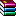 I.  Основные показатели деятельностиII. Производство продукции в натуральном выраженииIII. Материально -техническая базаIV. Инвестиции в основной капитал Часть 2. Индивидуальные предприниматели  I. Основные показатели деятельности  II. Производство продукции в натуральном выражении  III. Материально -техническая база  IV Инвестиции в основной капиталскачать архивный файл - 0,26 Мб I.  Основные показатели деятельностиII. Производство продукции в натуральном выраженииIII. Материально -техническая базаVI. Инвестиции в основной капитал№ п/пНаименование таблицыИндекс публикационнойтаблицы1Количество юридических лиц по видам экономической деятельностиМП-12Количество юридических лиц, имеющих затраты на инновации в 2010 годуМП-193Численность работников по видам экономической деятельностиМП-24Группировка юридических лиц по численности работников по видам экономической деятельностиМП-75Фонд начисленной заработной платы работников по видам экономической деятельностиМП-36Выручка от реализации товаров (работ, услуг) по видам экономической деятельностиМП-47Группировка выручки юридических лиц по численности работников по видам экономической деятельностиМП-88Отдельные виды затрат на производство товаров (работ, услуг) по видам экономической деятельностиМП-15№ п/пНаименование таблицыИндекс публикационной таблицы9Производство промышленной продукции в натуральном выражении юридическими лицамиМП-510Производство сельскохозяйственной продукции в натуральном выражении юридическими лицамиМП-6№ п/пНаименование таблицыИндекс публикационной таблицы11Наличие основных фондов на конец 2010 года по видам экономической деятельностиМП-912Темп роста основных фондов по видам экономической деятельностиМП-1313Износ основных фондов по видам экономической деятельностиМП-1214Количество автомобильного транспорта по видам экономической деятельностиМП-1615Наличие специально оборудованных помещений по видам экономической деятельностиМП-1416Группировка юридических лиц, осуществляющих перевозки грузов автомобильным транспортомМП-1817Группировка юридических лиц, осуществляющих перевозки пассажиров автомобильным транспортомМП-17№ п/пНаименование таблицыИндекс публикационной таблицы18Инвестиции в основной капитал по видам экономической деятельностиМП-1019Инвестиции в основной капитал в процентах к основным фондам по видам экономической деятельностиМП-11№ п/пНаименование таблицыИндекс публикационной таблицы1Количество ИП по видам экономической деятельностиИП-12Количество работников по видам видов экономической деятельностиИП-23Выручка от продажи товаров (работ и услуг) по видам экономической деятельностиИП-34Группировка по числу участников бизнеса по видам экономической деятельностиИП-45Группировка выручки по числу участников бизнеса по видам экономической деятельностиИП-5№ п/пНаименование таблицыИндекс публикационной таблицы6Производство промышленной продукции в натуральном выражении индивидуальными предпринимателямиИП-107Производство сельскохозяйственной продукции в натуральном выражении индивидуальными предпринимателямиИП-11№ п/пНаименование таблицыИндекс публикационной таблицы8Наличие основных фондов на конец 2010 года по видам экономической деятельностиИП-69Наличие специально оборудованных помещений по видам экономической деятельностиИП-910Количество автомобильного транспорта по видам экономической деятельностиИП-1211Группировка индивидуальных предпринимателей, осуществляющих перевозки грузов автомобильным транспортомИП-1412Группировка индивидуальных предпринимателей, осуществляющих перевозки пассажиров автомобильным транспортомИП-13№ п/пНаименование таблицыИндекс публикационной таблицы13Инвестиции в основной капитал по видам экономической деятельностиИП-714Инвестиции в основной капитал в процентах к основным фондам по видам видов экономической деятельностиИП-8